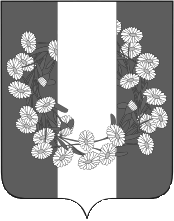 АДМИНИСТРАЦИЯ БУРАКОВСКОГО СЕЛЬСКОГО ПОСЕЛЕНИЯ КОРЕНОВСКОГО РАЙОНАПОСТАНОВЛЕНИЕот 07.09.2017                                                                                                                          № 94хут.БураковскийОб установлении  средств массовой информации для официального опубликования правовых актов Бураковского сельского поселения Кореновского района и иной информацииВ соответствии со статьей 47 Федерального закона от 06 октября 2003 года № 131-ФЗ «Об общих принципах организации местного самоуправления в Российской Федерации» и статьей 60 устава Бураковского сельского поселения Кореновского района, с целью обеспечения каждому гражданину, проживающему на территории поселения, возможности ознакомления с муниципальными правовыми актами, затрагивающими права, свободы и обязанности человека и гражданина, получения полной и достоверной информации о деятельности органов местного самоуправления и их должностных лиц,  администрация Бураковского сельского поселения Кореновского района п о с т а н о в л я е т:1. Установить, что официальным опубликованием муниципальных правовых актов органов местного самоуправления Бураковского сельского поселения Кореновского района считается их первая публикация в печатном средстве массовой информации и (или) первое размещение его полного текста на сайте в информационно-телекоммуникационной сети «Интернет»:газета «Кореновские вести»;информационный портал Кореновского района podsolnuh.media общества с ограниченной ответственностью «Кореновск-ТВ»;сайт общественно-политической газеты «Кореновские вести» Кореновского района Краснодарского края korvesti.ru.2. Признать утратившим силу постановление администрации Бураковского сельского поселения Кореновского района от 17 июня 2011 года № 68 «Об установлении печатного средства массовой информации для официального опубликования правовых актов Бураковского сельского поселения Кореновского района и иной информации»  3. Постановление подлежит опубликованию в печатном средстве массовой информации и размещению на официальном сайте администрации Бураковского сельского поселения Кореновского района в информационно-телекоммуникационной сети «Интернет». 4. Постановление вступает в силу  после его опубликования.ГлаваБураковского сельского поселения Кореновского района                                                                        Л.И.ОрлецкаяЛИСТ СОГЛАСОВАНИЯпроекта постановления администрации Бураковского  сельского поселения Кореновского района от ____________№ ____ «Об установлении  средств массовой информации для официального опубликования правовых актов Бураковского сельского поселения Кореновского района и иной информации»Проект подготовлен и внесен:Общим отделом администрации Бураковскогосельского поселенияКореновского районаНачальник общего отделаадминистрации  Бураковскогосельского поселенияКореновского района							        З.П. АбрамкинаПроект согласован:Начальник Финансового отдела администрацииБураковского сельского поселенияКореновского района                                                                        И.П.Санькова